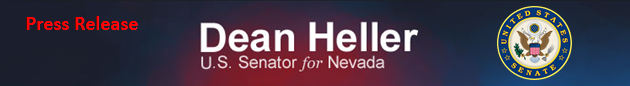 For Immediate Release:                          					Contact: Neal A. PatelApril 1, 2015									 202-224-6244Heller Receives Response from Yellen(Washington, DC) - Today, U.S. Senator Dean Heller (R-NV) received the attached letter from Federal Reserve Chair Janet Yellen in response to a letter Heller sent seeking clarification on the Federal Reserve’s (FED) attempt to regulate capital standard requirements for insurance companies. In response to Senator Heller’s request, Chair Yellen committed to receiving open public comments through a formal rule making process on a draft proposal.###